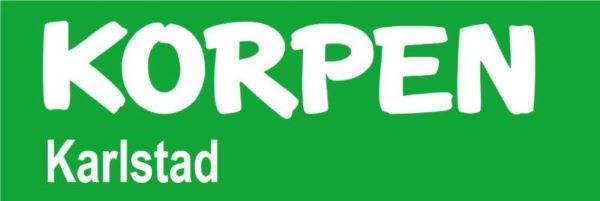 Vi har tillsammans i föreningen arbetat fram våra tre VVV med stöd av RF SISU Värmland. Dessa reviderades hösten 2023 och klubbades igenom på årsmötet den 28e mars 2024. Verksamhetsidé:Korpen Karlstad möjliggör aktiviteter för våra medlemmar för att skapa rörelseglädje, gemenskap och motionsidrott.Värdegrund: Korpen Karlstad välkomnar alla ung som gammal och uppmuntrar initiativtagande och delaktighet. Alla är olika – men lika bra ändå.Vision: Korpen Karlstad – Karlstads roligaste rörelse – nu och framåt